DECLARAÇÃO DE AUTORIA E RESPONSABILIDADE09 de setembro de 2020.Ao Conselho Editorial - Revista Científica: Revista de Ciências AgráriasRef.: Submissão do manuscrito “Cinética de secagem e propriedades termodinâmicas de feijão cultivar BRS Estilo”	Nós, autores do manuscrito “Cinética de secagem e propriedades termodinâmicas de feijão cultivar BRS Estilo”, declaramos que o artigo é original e que não se encontra sob análise em qualquer outro veículo de comunicação científica ou que tenha sido publicado em outro periódico científico de forma total ou parcial. Também, os autores reconhecem que o manuscrito em submissão ou outro que contenha os mesmos dados originais não poderá ser submetido simultaneamente e nem posteriormente a este ou a outro periódico, de qualquer natureza, sob pena de incorrer em ilícito civil e penal perante a lei no 9.610/98 (lei do direito autoral).	Nós autores somos responsáveis por todos os conceitos, opiniões e interpretações que constam no manuscrito; que não foram omitidas informações a respeito de financiamentos para a pesquisa ou ligação com pessoas ou empresas que possam ter interesse direto nos dados apresentados no manuscrito; e concordamos com a transferência dos direitos autorais do artigo publicado referente á este manuscrito para a Revista Científica: Revista de Ciências Agrárias (ISSN 1984-5529).	Declaramos a seguir as participações dos autores no manuscrito: Possíveis contribuições dos autores: Mentor do projeto de pesquisa, Condução da pesquisa, Auxílio na pesquisa, Análise ..., Auxílio na redação científica, Responsável pela captação de recursos, outrosPor estarmos todos em acordo com o texto presente neste documento, assinamos a presente carta.Assinatura do 1º Autor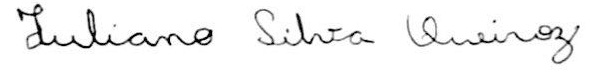 Juliano Silva QueirozInstituto Federal Goiano-Campus CeresAssinatura do 2º Autor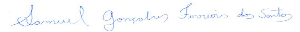 Samuel Gonçalves Ferreira dos Santos(Autor Correspondência)Universidade Federal de ViçosaAssinatura do 3º Autor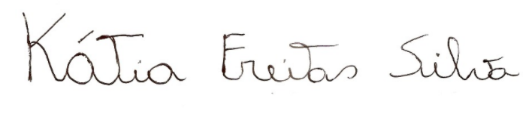 Kátia Freitas SilvaInstituto Federal Goiano-Campus Ceres Assinatura do 5º Autor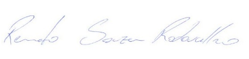 Renato Souza RodovalhoInstituto Federal Goiano-Campus CeresNome do autorContribuiçãoJuliano Silva QueirozCondução da pesquisa, análise estatística e redação do artigo.Samuel Gonçalves Ferreira dos SantosCondução da pesquisa, análise estatística e redação do artigo.Kátia Freitas SilvaCondução da pesquisaRenato Souza RodovalhoMentor do projeto e redação